Uchwała Zarządu Głównego Stowarzyszenia Emerytów i Rencistów Policyjnych w sprawie Józefa KordalskiegoZarząd Główny SEiRP na posiedzeniu w dniu 7 lipca 2022 r., działając na podstawie § 17 ust. 6 pkt 25 Statutu Stowarzyszenia, zatwierdził decyzję Nr 8/VIII/2022 Prezydium ZG SEiRP z 6 lipca 2022 roku w sprawie pokrycia kosztów kasacji i postępowania kasacyjnego w sprawie Józefa Kordalskiego.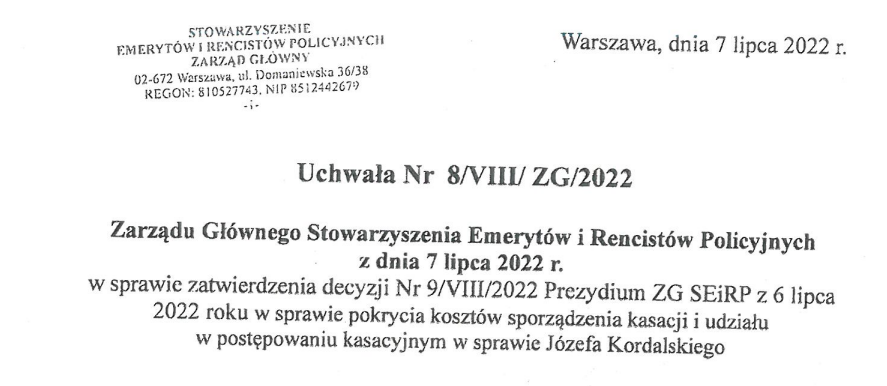 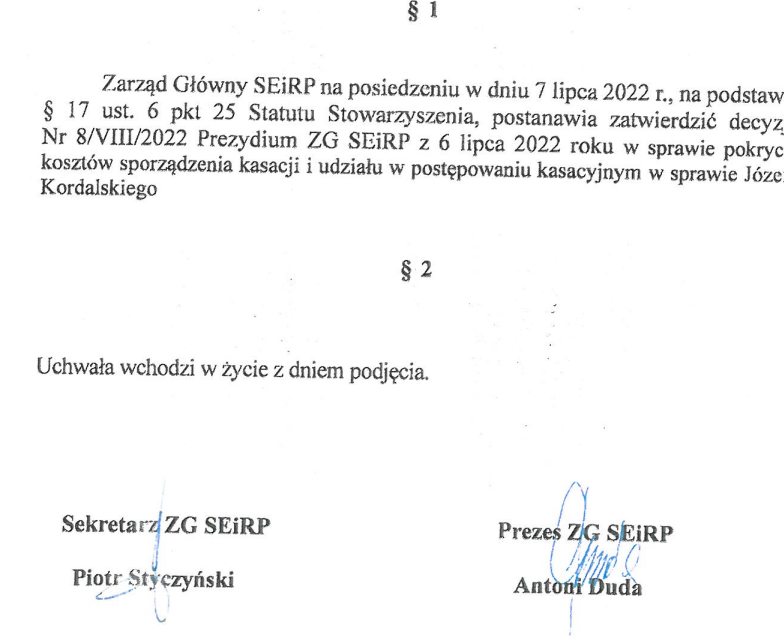 